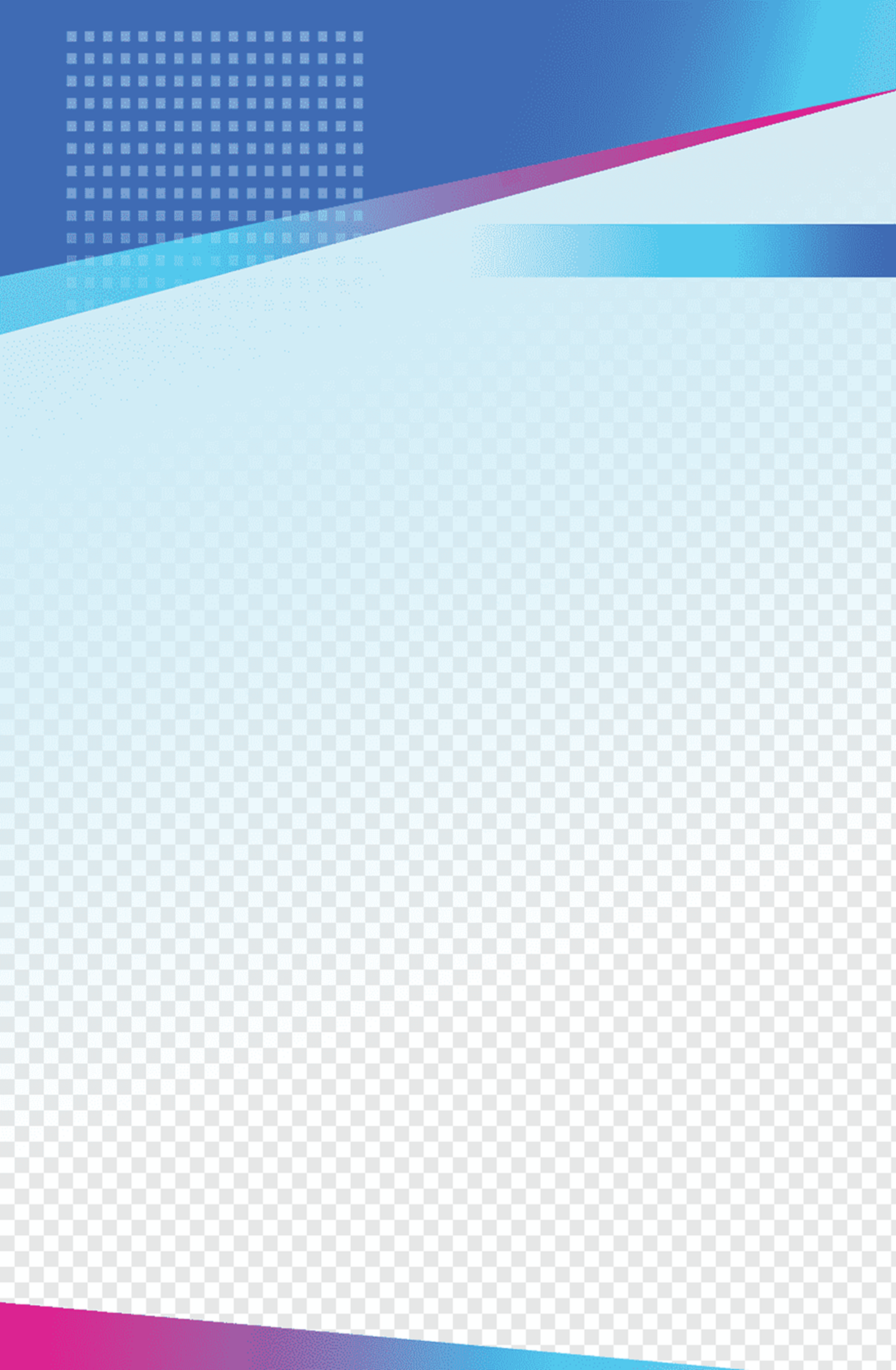 Основные принципы социального партнёрства между заведующим и работниками МБДОУ – детский сад № 249 • Равноправие сторон. • Уважение и учет интересов сторон. • Заинтересованность сторон в участии договорных отношений. • Соблюдение сторонами и их представителями трудового законодательства и иных нормативных актов, содержащих нормы трудового права. • Добровольность принятия сторонами на себя обязательств. • Обязанность выполнения коллективного договора и соглашений. • Ответственность сторон, их представителей за невыполнение условий коллективного договора, соглашений.